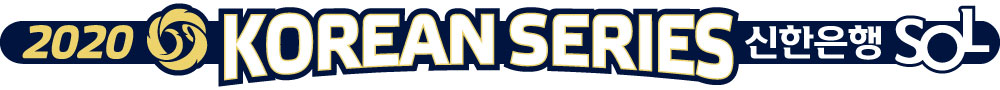 ◈ 11월 24일(화) 고척 두산 vs NC / KS 6차전 예상기록 / KS 전적 – NC 3승 2패 관중: 1,670명 매진 – KS 160, PS 307번째 / 2020 PS 누적관중 96,082명 / KS 30G 연속 매진(15.10/26 시민 두:삼 KS 1~)◈ PS / KS 연속기록◈ PS / KS 통산기록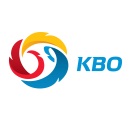 선발투수2020 정규시즌 성적2020 정규시즌 상대 성적PS / KS 성적알칸타라(두)31G 20W 2L (2.54)4G 2W (2.63)PS 3G 2L (5.82) / KS 1G 1L (7.20)루친스키(N)30G 19W 5L (3.05)3G 1W 1L (3.50)PS 2G 1W 1S (1.13) / KS 2G 1W 1S (1.13)PS 연속기록PS 연속기록KS 연속기록KS 연속기록NC최근/고척/두산 2연승(20.11/21 고척 두산 KS 4~)NC최근/고척/두산 2연승(20.11/21 고척 두산 4~)두산최근/고척/NC 2연패(20.11/21 고척 NC KS 4~)두산최근/고척/NC 2연패(20.11/21 고척 NC 4~)박치국(두)최근/고척 2연승(20.11/10 고척 KT PO 2~)유희관(두)최근 2연패(17.10/29 잠실 KIA 4~)알칸타라(두)최근/고척 2연패(20.11/12 고척 KT PO 3~)나성범(N)3G 연속 안타(20.11/20 고척 두산 3~)유희관(두)최근 2연패(17.10/29 잠실 KIA KS 4~)모창민(N)4G 연속 안타(16.11/2 마산 두산 4~)나성범(N)3G 연속 안타(20.11/20 고척 두산 KS 3~)박석민(N)5G 연속 출루(16.11/2 마산 두산 4~)모창민(N)3G 연속 안타(20.11/20 고척 두산 KS 3~)양의지(N)12G 연속 출루(17.10/30 잠실 KIA 5~)양의지(N)13G 연속 출루(17.10/30 잠실 KIA KS 5~)정수빈(두)12G 연속 출루(18.11/9 문학 SK 4~)이유찬(두)3G 연속 득점(20.11/5 잠실 LG 준PO 2~)정수빈(두)6G 연속 출루(20.11/13 고척 KT PO 4~)PS 통산PS 통산PS 통산PS 통산PS 통산선수명(팀)내용현재기록종전 최다 기록기록오재원(두)통산 최다 2루타 타이기록(-2)15최형우(K)17정수빈(두)통산 최다 3루타 타이기록(-1)4정수근(롯)5박석민(N)통산 최다 사구 타이기록(-2)14최  정(S)16박석민(N)통산 최다 사사구 타이기록(-1)53박한이(삼)54KS 통산KS 통산KS 통산KS 통산KS 통산선수명(팀)내용현재기록종전 최다 기록기록김재호(두)통산 최다 실책 신기록(-1)6김동주(두), 김용국(태), 김재호(두), 박종호(L), 이종범(K), 진갑용(삼)6박석민(N)통산 최다 홈런 타이기록(-3)4우  즈(두)7박석민(N)통산 최다 사구 타이기록(-2)7진갑용(삼)9박석민(N)통산 최다 병살타 타이기록(-1)5홍성흔(두)6오재원(두)통산 최다 병살타 타이기록(-1)5홍성흔(두)6오재원(두)통산 최다 희타 타이기록(-2)7박재상(S), 박한이(삼), 전준호(히)9양의지(N)통산 최다 실책 타이기록(-1)5김동주(두), 김용국(태), 김재호(두), 박종호(L), 이종범(K), 진갑용(삼)6오재원(두)통산 최다 실책 타이기록(-1)5김동주(두), 김용국(태), 김재호(두), 박종호(L), 이종범(K), 진갑용(삼)6허경민(두)통산 최다 실책 타이기록(-1)5김동주(두), 김용국(태), 김재호(두), 박종호(L), 이종범(K), 진갑용(삼)6